760004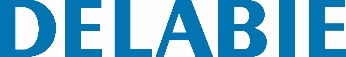 Kit de descarga direta TEMPOCHASSEReferência: 760004 Informação para prescriçãoKit temporizado de descarga direta exterior :Instalação mural à face.Para sanita tradicional.Temporização ~7 seg.Proteção anti-sifónica.Torneira de segurança e de regulação de débito / volume reta F1" em latão cromado.Corpo e botão em latão maciço cromado.Mecanismo antichoque.Emboque de junção Ø 32/55 com junta. Tubo de descarga em Inox polido brilhante curvo Ø 32 com porca e abraçadeira.Débito de base : 1,2 l/seg.